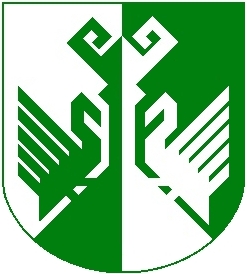 от 11 августа 2015 года № 373Об утверждении Положения об организации транспортного обслуживания населения на территории МО «Сернурский муниципальный район»В соответствии с пунктом 6 статьи 15 Федерального закона от 06 октября 2003 года №131-ФЗ «Об общих принципах организации местного самоуправления в Российской Федерации», Закона Республики Марий Эл от 28 ноября 2014 года № 53-3 «О наделении органов местного самоуправления государственными полномочиями Республики Марий Эл по предоставлению мер социальной поддержки граждан в области транспортного обслуживания» (в ред. Закона РМЭ от 27.02.2015), администрация муниципального образования «Сернурский муниципальный район» постановляет:1. Утвердить прилагаемое Положение об организации транспортного обслуживания населения на территории муниципального образования «Сернурский муниципальный район».2. Контроль за исполнением настоящего постановления возложить на первого заместителя главы администрации Сернурского муниципального района Кугергина А.В.3. Настоящее решение вступает в силу после его официального опубликования.УТВЕРЖДЕНОпостановлением администрацииСернурского муниципального районаот 11.08.2015 г. № 373ПОЛОЖЕНИЕ об организации транспортного обслуживания населения на территории муниципального образования «Сернурский муниципальный район»I. Общие положения1.1. Настоящее Положение определяет организационные, правовые и экономические основы транспортного обслуживания населения пассажирским автомобильным транспортом на территории муниципального образования «Сернурский муниципальный район» в целях создания условий для безопасных и регулярных пассажирских перевозок.1.2. Настоящее Положение разработано в соответствии с Законом Республики Марий Эл от 14 июля 2009 года № 39-З «Об организации транспортного обслуживания населения автомобильным транспортом на территории Республики Марий Эл».1.3. Настоящее Положение устанавливает порядок и условия организации транспортного обслуживания населения автомобильным транспортом на территории муниципального образования «Сернурский муниципальный район», в том числе требования к перевозчикам, осуществляющим регулярные пассажирские перевозки, а также устанавливает условия формирования сети маршрутов регулярных пассажирских перевозок, открытия, изменения и закрытия маршрутов.1.4. Понятия, используемые в Положении:договор на транспортное обслуживание пассажиров - договор, заключенный уполномоченным органом с перевозчиком, по осуществлению регулярных пассажирских перевозок без финансирования за счет бюджетных средств;договор на осуществление социальных перевозок - договор, заключенный уполномоченным органом с перевозчиком, определенным в порядке, установленном Правительством Республики Марий Эл, предусматривающий перевозку пассажиров с предоставлением в предусмотренных законодательством Российской Федерации и законодательством Республики Марий Эл случаях отдельным категориям граждан преимуществ по провозной плате с возмещением затрат перевозчика за счет бюджетных средств;маршрут - предназначенный для осуществления перевозок пассажиров и багажа по расписаниям путь следования транспортных средств от начального остановочного пункта через промежуточные остановочные пункты до конечного остановочного пункта, которые определены в установленном порядке, в межпоселенческом сообщении, проходящим по территории двух или более поселений в пределах муниципального образования «Сернурский муниципальный район»;маршрутная карта (карточка допуска) - документ, выдаваемый уполномоченным органом перевозчику в соответствии с разрешением на право работы по маршруту, определенному в договоре, на каждое транспортное средство;организация транспортного обслуживания населения - комплекс организационных мероприятий и распорядительных действий, направленных на удовлетворение потребностей населения в пассажирских перевозках автомобильным транспортом (межпоселенческое сообщение) на территории муниципального образования «Сернурский муниципальный район»;разрешение на право работы по маршруту - документ, выдаваемый уполномоченным органом перевозчику и удостоверяющий допуск перевозчика к транспортному обслуживанию населения по маршруту, определенному в договоре;регулярные пассажирские перевозки - перевозки пассажиров и багажа по маршруту по расписаниям;реестр маршрутов - учетный документ, содержащий информацию о маршрутах, ведение которого осуществляет уполномоченный орган;реестр перевозчиков - учетный документ, содержащий информацию о перевозчиках, осуществляющих регулярные пассажирские перевозки, ведение которого осуществляет уполномоченный орган;социальные перевозки - перевозки пассажиров с предоставлением в предусмотренных законодательством случаях преимуществ по провозной плате;уполномоченный орган – администрация муниципального образования «Сернурский муниципальный район».В настоящем Положении используются также другие понятия в значениях, установленных Федеральным законом от 8 ноября 2007 года № 259-ФЗ «Устав автомобильного транспорта и городского наземного электрического транспорта» и Правилами перевозок пассажиров и багажа автомобильным транспортом и городским наземным электрическим транспортом, утвержденными постановлением Правительства Российской Федерации от 14 февраля 2009 г. № 112.1.5. Организация транспортного обслуживания населения автомобильным транспортом (межпоселенческое сообщение) на территории муниципального образования «Сернурский муниципальный район» осуществляется уполномоченным органом муниципального образования «Сернурский муниципальный район» с участием органов местного самоуправления поселения и перевозчиков (юридических лиц, индивидуальных предпринимателей).II. Полномочия уполномоченного органа, обязанности перевозчиков и водителей2.1. Уполномоченный орган в пределах своей компетенции осуществляет следующие полномочия:а) осуществляет организацию транспортного обслуживания населения автомобильным транспортом;б) организует маршрутную сеть регулярных пассажирских перевозок;в) определяет потребность населения в регулярных пассажирских перевозках, устанавливает объем транспортных услуг для удовлетворения потребности населения в регулярных пассажирских перевозках;г) определяет количество и типы транспортных средств по каждому маршруту, определяет для каждого маршрута параметры (протяженность);д) проводит анализ и прогнозирование состояния транспортного обслуживания населения на территории муниципального образования «Сернурский муниципальный район»;е) в установленном настоящим Положением порядке принимает решения об открытии, изменении и закрытии маршрутов;ж) утверждает паспорта маршрутов;з) заключает с перевозчиками договоры на транспортное обслуживание пассажиров и договоры на осуществление социальных перевозок;и) информирует население об организации маршрутной сети регулярных пассажирских перевозок (открытие, изменение и закрытие маршрутов), о выполняемых на них перевозках, а также иных сведениях, необходимых потребителям транспортных услуг;к) осуществляет координацию работы перевозчиков;л) взаимодействует с органами государственной власти и органами местного самоуправления муниципальных образований поселений муниципального образования «Сернурский муниципальный район» по вопросам организации транспортного обслуживания населения;м) осуществляет формирование и ведение реестра маршрутов, реестра перевозчиков;н) утверждает:форму паспорта маршрута;порядок заполнения паспорта маршрута;формы реестра маршрутов и реестра перевозчиков;порядок внесения записи в реестр маршрутов и в реестр перевозчиков;формы разрешения на право работы по маршруту и маршрутной карты (карточки допуска);о) представляет для официального опубликования в средствах массовой информации перечень перевозчиков, осуществляющих социальные перевозки;п) обеспечивает контроль за соблюдением перевозчиками условий договоров на транспортное обслуживание пассажиров и договоров на осуществление социальных перевозок;р) осуществляет контроль за соблюдением перевозчиками и водителями настоящего Положения.2.2. Перевозчик при осуществлении регулярных пассажирских перевозок обязан:а) иметь лицензию на перевозку пассажиров автомобильным транспортом, оборудованным для перевозок более восьми человек, и разрешение на право работы по маршруту;б) выполнять регулярные пассажирские перевозки с соблюдением требований законодательства Российской Федерации, законодательства Республики Марий Эл, нормативно-правовых актов муниципального образования «Сернурский муниципальный район» в сфере организации транспортного обслуживания населения и условиями заключенных договоров на транспортное обслуживание пассажиров и (или) договоров на осуществление социальных перевозок;в) обеспечивать безопасность перевозки пассажиров и соблюдение режима движения (расписание движения, маршрут и его параметры);г) обеспечивать соответствие количества пассажиров при перевозках вместимости транспортного средства, предусмотренной технической характеристикой или правилами осуществления соответствующих видов перевозок;д) при перевозках автомобильным транспортом общего пользования предоставлять всем пассажирам одинаковые условия обслуживания и оплаты, за исключением случаев, когда законом или иными нормативными правовыми актами предусмотрено предоставление преимуществ по провозной плате для отдельных категорий пассажиров;е) осуществлять реализацию и обеспечивать выдачу билетов, квитанций на провоз ручной клади и багажных квитанций в порядке, установленном законодательством Российской Федерации;ж) обеспечивать наличие у водителя при осуществлении перевозки пассажиров документов, предусмотренных подпунктом «з» пункта 2.4 настоящего Положения;з) обеспечивать беспрепятственный допуск представителей уполномоченного органа при предъявлении соответствующего распоряжения (приказа) к транспортным средствам, объектам транспортной инфраструктуры, используемым в целях обеспечения транспортного обслуживания населения, а также к документам, касающимся регулярных пассажирских перевозок;и) выполнять предписания уполномоченного органа в установленные сроки.2.3. Перевозчик не вправе:а) без предварительного согласования с уполномоченным органом отменять назначенные по маршруту рейсы или изменять расписание регулярных пассажирских перевозок. В случаях, когда выполнение рейсов по расписанию невозможно по независящим от перевозчика обстоятельствам (по неблагоприятным дорожным, погодно-климатическим или иным условиям, угрожающим безопасности движения и перевозке пассажиров и багажа), перевозчик обязан немедленно уведомить об этом уполномоченный орган и население;б) выполнять регулярные пассажирские перевозки при отсутствии, приостановлении действия разрешения на право работы по маршруту, а также при аннулировании разрешения на право работы по маршруту;в) допускать к осуществлению регулярных пассажирских перевозок автомобильные транспортные средства, не отвечающие требованиям безопасности, установленным законодательством Российской Федерации.2.4. Водитель при осуществлении регулярных пассажирских перевозок обязан:а) соблюдать требования по обеспечению безопасности регулярных пассажирских перевозок;б) соблюдать правила эксплуатации автомобильных транспортных средств;в) использовать автомобильные транспортные средства, отвечающие требованиям безопасности, установленным законодательством Российской Федерации;г) соблюдать расписание движения на маршруте, маршрут и его параметры;д) соблюдать требования, предъявляемые к вместимости автомобильных транспортных средств;е) соблюдать общепринятые нормы поведения (вежливость, доброжелательность, культура речи, внешний вид) при осуществлении перевозок;ж) представлять пассажирам необходимую достоверную и своевременную информацию об отправлении (прибытии) автотранспортных средств, о правилах проезда, провоза ручной клади и багажа, маршруте, местах расположения аварийных выходов и способах их открытия, способе связи с водителем, а также иную информацию по вопросам, связанным с перевозкой пассажиров и багажа;з) иметь при себе:копию разрешения на право работы по маршруту;маршрутную карту (карточку допуска);копию расписания движения на маршруте;копию схемы маршрута с указанием опасных участков;и) соблюдать запрет на курение табака на рабочем месте при осуществлении перевозки пассажиров;к) своевременно сообщать перевозчику о возникающих (возникших) неисправностях автомобильного транспортного средства, о необходимости текущего или срочного ремонта;л) соблюдать иные обязанности в соответствии с законодательством Российской Федерации и законодательством Республики Марий Эл.III. Организация транспортного обслуживания населения3.1. Для осуществления регулярных пассажирских перевозок организуется единая маршрутная сеть регулярного сообщения.Формирование маршрутной сети регулярного сообщения, открытие, изменение и закрытие маршрутов осуществляются в порядке, определяемом настоящим Положением.3.2. Открытие и изменение маршрута удостоверяется паспортом маршрута.3.3. Маршрут считается открытым, измененным или закрытым с момента внесения соответствующей записи в реестре маршрутов. Реестр маршрутов ведется в электронном виде и на бумажном носителе.Инициаторами открытия, изменения и закрытия маршрутов могут выступать уполномоченный орган и перевозчики (юридические лица, индивидуальные предприниматели).3.4. Открытие, изменение и закрытие маршрута осуществляется уполномоченным органом по согласованию с органами местного самоуправления муниципальных районов и (или) городских округов, по территории которых проходит маршрут.3.5. При открытии маршрутов должны предусматриваться:а) расположение начальных и конечных остановочных пунктов маршрутов в достаточно крупных пассажирообразующих и пассажиропоглощающих местах;б) обеспечение транспортной связи для наибольшего числа пассажиров по кратчайшим направлениям между основными остановочными пунктами маршрута;в) использование типа автомобильного транспортного средства, соответствующего видам перевозок;г) средства контроля за регулярностью движения;д) обеспечение координированного движения транспортных средств на вновь организуемом маршруте с движением транспортных средств на существующих маршрутах, а также с работой других видов пассажирского транспорта;е) применение на маршрутах эффективных систем организации движения;ж) вновь открываемый маршрут не должен совпадать с действующим маршрутом более чем на 75 процентов своей протяженности.3.6. Открытие и изменение маршрута осуществляется в следующем порядке:а) инициатор открытия (изменения) маршрута - перевозчик представляет в уполномоченный орган:заявку на открытие (изменение) маршрута с указанием наименования, места нахождения (для юридического лица) или фамилии, имени, отчества, места регистрации (жительства) (для индивидуального предпринимателя);копию действующей лицензии на перевозку пассажиров автомобильным транспортом, оборудованным для перевозок более восьми человек;копию акта обследования маршрута, выданного комиссией по обследованию автобусных маршрутов межмуниципального сообщения, проходящих по территории муниципального образования «Сернурский муниципальный район»;схему маршрута с указанием опасных участков (развилок дорог, перекрестков, железнодорожных переездов, мостов и т.д.) в виде графического условного изображения с указанием остановочных пунктов, расстояний между ними;сведения о типах автомобильного транспортного средства, предполагаемого к использованию для перевозок пассажиров по маршруту, и их количестве;предполагаемое расписание движения в виде таблицы с указанием времени отправления автомобильного транспортного средства от начального (конечного) остановочного пункта. В случае, если отправление (прибытие) автомобильного транспортного средства по маршруту осуществляется с автовокзалов, автостанций, предполагаемые расписания движения должны быть согласованы с руководителями данных автовокзалов, автостанций;б) уполномоченный орган в течение 30 календарных дней со дня поступления документов рассматривает представленные документы и сообщает инициатору открытия (изменения) маршрута решение о возможности либо об отсутствии возможности открытия (изменения) маршрута.3.7. Решение об отсутствии возможности открытия (изменения) маршрута принимается уполномоченным органом в следующих случаях:а) документы, указанные в 3.6. настоящего Положения, представлены не в полном объеме;б) дорожные условия на маршруте не соответствуют требованиям, предъявляемым к безопасности дорожного движения;в) открытие (изменение) маршрута превысит допустимые показатели пропускной способности маршрута и повлечет снижение уровня безопасности дорожного движения.16. Решение о возможности открытия (изменения) маршрута регулярного сообщения является основанием для разработки паспорта маршрута или внесения в паспорт маршрута соответствующих изменений. Инициатор открытия (изменения) маршрута разрабатывает паспорт маршрута или соответствующие изменения в паспорте маршрута, согласовывает их с органами местного самоуправления поселений, по территории которых будет проходить открываемый (изменяемый) маршрут.3.8. После согласования паспорта маршрута или соответствующих изменений в паспорт маршрута с органами местного самоуправления инициатор открытия (изменения) маршрута представляет его в уполномоченный орган для утверждения и внесения в реестр маршрутов в течение 10 рабочих дней.После утверждения паспорта маршрута или изменений в паспорт маршрута и внесения соответствующей записи в реестр маршрутов в установленном порядке паспорт маршрута или соответствующие изменения в паспорт маршрута остаются в уполномоченном органе.Уполномоченный орган в течение 10 рабочих дней с даты внесения записи в реестр маршрутов письменно уведомляет инициатора открытия (изменения) маршрута об открытии (изменении) маршрута и о внесении соответствующей записи в реестр маршрутов.3.9. Уполномоченный орган заключает:с перевозчиком, определенным по результатам отбора, договор на транспортное обслуживание пассажиров;с перевозчиком, определенным в порядке, установленном Правительством Республики Марий Эл, договор на осуществление социальных перевозок.3.10. Порядок проведения отбора на право заключения договора на транспортное обслуживание пассажиров и критерии отбора перевозчиков устанавливаются администрацией муниципального образования «Сернурский муниципальный район».3.11. Порядок осуществления социальных перевозок устанавливается Правительством Республики Марий Эл.Договор на осуществление социальных перевозок должен содержать перечень маршрутов, по которым должны осуществляться социальные перевозки, расписание движения автомобильного транспорта, его тип и количество, категории граждан, имеющих преимущества по провозной плате, а также сумму денежных средств, подлежащих уплате перевозчику.3.12. После заключения договора на транспортное обслуживание пассажиров и (или) договора на осуществление социальных перевозок уполномоченный орган выдает перевозчику по его заявлению разрешение на право работы по маршруту и заверенную копию паспорта маршрута в течение 5 рабочих дней.3.13. Одновременно с разрешением на право работы по маршруту перевозчику на каждое транспортное средство выдаются маршрутные карты (карточки допуска).3.14. Основанием для закрытия маршрута является отсутствие устойчивого пассажиропотока и (или) невозможность обеспечения безопасности движения.3.15. Инициатор закрытия маршрута - перевозчик представляет в уполномоченный орган заявку на закрытие маршрута с указанием причин, послуживших основанием для закрытия маршрута.3.16. Уполномоченный орган в установленные законодательством Российской Федерации в сфере транспортного обслуживания сроки, но не более 30 календарных дней со дня поступления документов, рассматривает представленные документы о закрытии маршрута и сообщает инициатору закрытия маршрута решение о возможности либо об отсутствии возможности его закрытия.3.17. В случае приятия решения о закрытии маршрута уполномоченный орган уведомляет о принятом решении инициатора закрытия маршрута и вносит в реестр маршрутов соответствующую запись.3.18. Об открытии, изменении и закрытии маршрута регулярного сообщения уполномоченный орган не позднее 10 календарных дней со дня внесения соответствующей записи в реестр маршрутов оповещает население через средства массовой информации, а также специальными объявлениями в транспортных средствах, на автовокзалах, автостанциях и остановочных пунктах.ШЕРНУРМУНИЦИПАЛРАЙОНЫНАДМИНИСТРАЦИЙЖЕАДМИНИСТРАЦИЯ СЕРНУРСКОГО МУНИЦИПАЛЬНОГО РАЙОНАПУНЧАЛПОСТАНОВЛЕНИЕГлава администрацииСернурскогомуниципального районаподпись               С. Адиганов